Foundation Check In - 12.02 Interpreting and representing dataThe pictogram shows the number of fish caught by five friends. How many fish did they catch in total?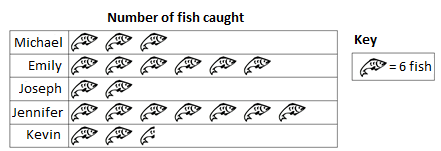 The pie chart below represents the responses from 120 students asked to choose their favourite sport.How many students chose Football?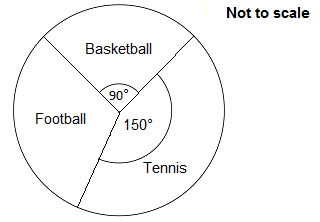 How many more students are in Year 8 than in Year 10?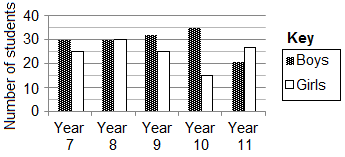 Zaria has 20 music CDs. The frequency table gives some information of the number of tracks on each CD.Complete the table and then use this information to complete the bar chart below.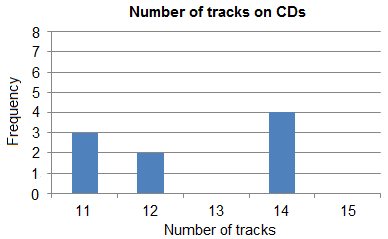 The table shows the quarterly sales in a high street shop.Use the sales data to complete the graph below.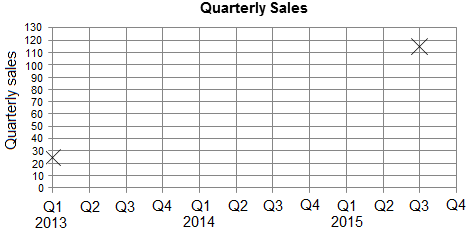 Describe any patterns you can see on the completed graph in Question 5.160 children go on a school trip either to the amusement park or the zoo.84 children go to the amusement park, of which 38 are boys. 28 girls go to the zoo. Represent this information in a two-way table.Freda wants to represent the following data in a pie chart.Show that the angle of the sector representing Green is 120°.The vertical line chart shows the score from rolling a single regular dice 200 times. Calculate the sum of all 200 scores.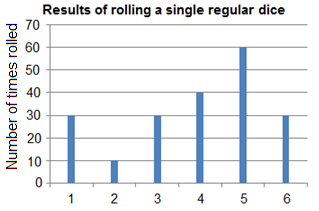 The composite bar chart shows the membership of a sports club. 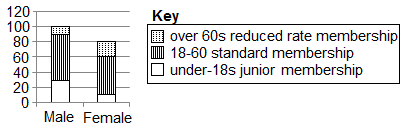 The cost of standard membership is £20.How much revenue does the club generate from standard memberships?ExtensionCarmel asked 100 students how they travelled to school one day. Each student either walked, cycled or came by bus.46 of the 100 students are boys.13 of the boys came by bus.18 girls cycled.22 of the 38 students who walked are girls. (a) Work out the total number of students who cycled to school that day.(b) If a girl is chosen at random, what is the probability that she came by bus that day?Answers123 fish40 students10 students5 CDs have 13 tracks. See graph below.See graph belowPossible answers include: repeating pattern each year, maximum quarterly sales in middle of each year, peaks in Quarter 3 and troughs in Quarter 1, gradual increase in quarterly sales over time, etc.Angle for Green 780110 × £20 = £2200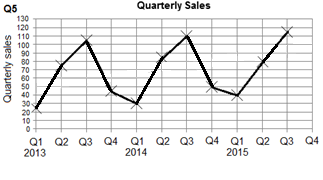 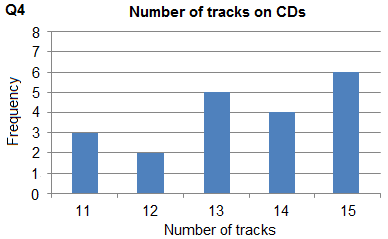 Extension(a) 35  (b) Number of TracksFrequency11312213144156YearQ1Q2Q3Q42013257510545201430851105020154080115Favourite ColourFrequencyRed40Blue60Yellow40Green70Amusement parkZooTotalGirls462874Boys384886Total8476160Assessment ObjectiveQu.TopicRAGAssessment ObjectiveQu.TopicRAGAO11Interpret a pictogramAO11Interpret a pictogramAO12Interpret a pie chartAO12Interpret a pie chartAO13Interpret a multiple bar chartAO13Interpret a multiple bar chartAO14Interpret a frequency table and construct a bar chartAO14Interpret a frequency table and construct a bar chartAO15Plot a time series graphAO15Plot a time series graphAO26Identify patterns in a time series graphAO26Identify patterns in a time series graphAO27Design a two-way tableAO27Design a two-way tableAO28Calculate an angle in a pie chartAO28Calculate an angle in a pie chartAO39Use graphical data to solve a problemAO39Use graphical data to solve a problemAO310Interpret and use data from a composite bar chartAO310Interpret and use data from a composite bar chartAssessment ObjectiveQu.TopicRAGAssessment ObjectiveQu.TopicRAGAO11Interpret a pictogramAO11Interpret a pictogramAO12Interpret a pie chartAO12Interpret a pie chartAO13Interpret a multiple bar chartAO13Interpret a multiple bar chartAO14Interpret a frequency table and construct a bar chartAO14Interpret a frequency table and construct a bar chartAO15Plot a time series graphAO15Plot a time series graphAO26Identify patterns in a time series graphAO26Identify patterns in a time series graphAO27Design a two-way tableAO27Design a two-way tableAO28Calculate an angle in a pie chartAO28Calculate an angle in a pie chartAO39Use graphical data to solve a problemAO39Use graphical data to solve a problemAO310Interpret and use data from a composite bar chartAO310Interpret and use data from a composite bar chart